Draw the condensed structural formula for the following organic compounds:1,1-dichloroethene2-methyl-3-pentanol2-chloropropane1,1-dichloro-3,3dimethyl-2-hexanol2,3,5-tribromocyclohexanol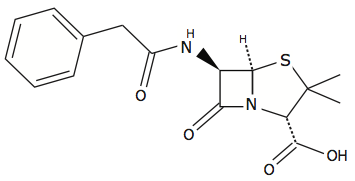 Functional Groups-1Functional Groups-1Name: Date:Name: Date:There are two isomers of C3H7OH that are alcohols. One of them is 2-propanol. Draw the other isomer and name it.There are two isomers of C3H7OH that are alcohols. One of them is 2-propanol. Draw the other isomer and name it.There are two isomers of C3H7OH that are alcohols. One of them is 2-propanol. Draw the other isomer and name it.There are two isomers of C3H7OH that are alcohols. One of them is 2-propanol. Draw the other isomer and name it.There are two isomers of C3H7OH that are alcohols. One of them is 2-propanol. Draw the other isomer and name it.1. 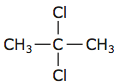 2.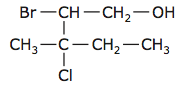 3.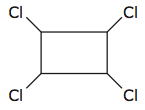 4.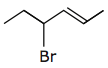 5.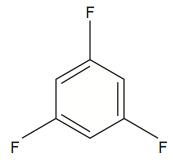 6.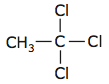 